              L'AMMINISTRAZIONE COMUNALE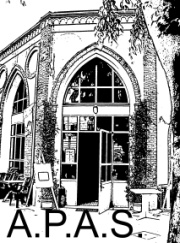 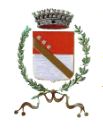               IN COLLABORAZIONE CON  A.P.A.S.                 Stezzano	                                 	    					ORGANIZZA						SOGGIORNO MARINO A CATTOLICA 					(EMILIA ROMAGNA)			DAL 30 AGOSTO AL 13 SETTEMBRE 2020			Presso l'hotel "Leon D'oro" tre stelle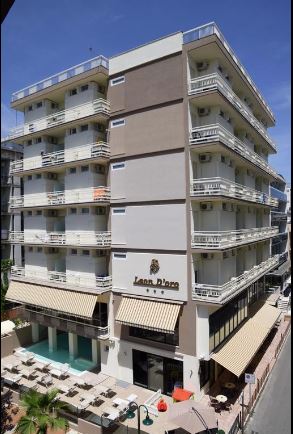 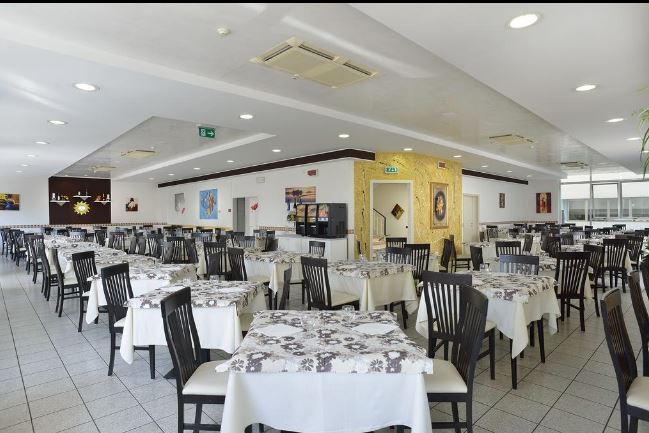 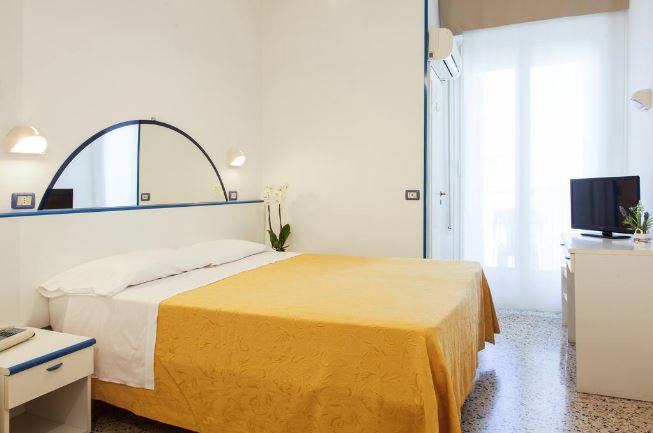 Quota per persona in camera doppia: € 640,00Supplemento camera singola (max. 4 persone): €95,00Supplemento camera doppia uso singola (max.4 persone):	€185,00	Le iscrizioni inizieranno dal 1 Aprile in poi, caparra € 100,00 euro cad.		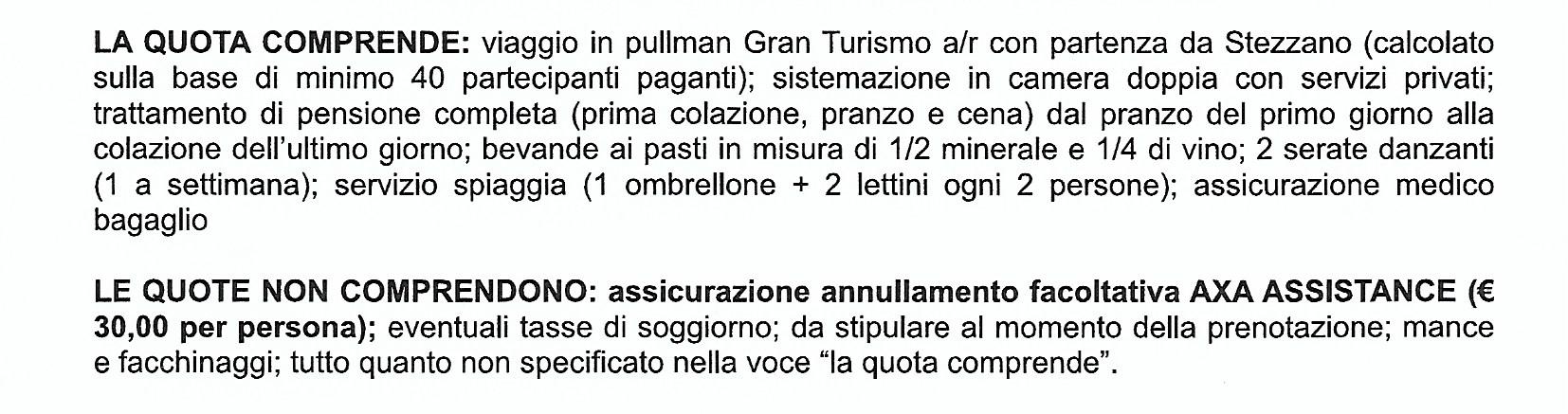 Per informazioni rivolgersi all' A.P.A.S -  v. XXV Aprile, 9/A - Stezzano dal Lun. al Ven.dalle ore 16.00 alle 18.00 tel. 035-4540471